		Agreement		Concerning the Adoption of Harmonized Technical United Nations Regulations for Wheeled Vehicles, Equipment and Parts which can be Fitted and/or be Used on Wheeled Vehicles and the Conditions for Reciprocal Recognition of Approvals Granted on the Basis of these United Nations Regulations*(Revision 3, including the amendments which entered into force on 14 September 2017)_________		Addendum 144 – UN Regulation No. 145		Amendment 2Supplement 2 to the original version  – Date of entry into force: 4 January 2023		Uniform provisions concerning the approval of vehicles with regard to ISOFIX anchorage systems ISOFIX top tether anchorages and i-Size seating positionsThis document is meant purely as documentation tool. The authentic and legal binding text is: ECE/TRANS/WP.29/2022/68._________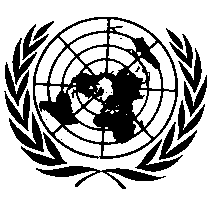 UNITED NATIONSParagraph 2.2., amend to read:"2.2.	"Vehicle type" means a category of power-driven vehicles, which do not differ in such essential respects as the dimensions, lines and materials of components of the vehicle structure or seat structure to which the ISOFIX anchorages systems and ISOFIX top tether anchorages if any are attached, as well as the vehicle floor strength in case of i-Size seating positions."E/ECE/TRANS/505/Rev.3/Add.144/Amend.2E/ECE/TRANS/505/Rev.3/Add.144/Amend.224 February 2023